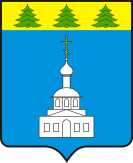 АДМИНИСТРАЦИЯ ЗНАМЕНСКОГО РАЙОНА ОРЛОВСКОЙ ОБЛАСТИПОСТАНОВЛЕНИЕ « 15 » апреля 2024 года                                                                                                                 № 86       с. ЗнаменскоеОб утверждении норматива  стоимости одного квадратного метра общей     площади жилья по	Знаменскому району Орловской области на	2024 годВ целях реализации муниципальной программы Знаменского района Орловской области «Обеспечение жильем молодых семей», утвержденной постановлением Администрации Знаменского района Орловской области от 03 декабря 2021 года № 401 « О муниципальной программе Знаменского района Орловской области «Обеспечение жильем молодых семей», руководствуясь Уставом Знаменского муниципального района Орловской области, Администрация Знаменского района Орловской областиПОСТАНОВЛЯЕТ:Утвердить норматив стоимости одного квадратного метра общей площади жилья по Знаменскому району Орловской области на 2024 год для расчета размера субсидии участникам муниципальной программы Знаменского района Орловской области «Обеспечение жильем молодых семей» в размере   26 051 (Двадцать шесть тысяч пятьдесят один) рублей.Отделу образования предоставить электронную версию настоящего постановления в отдел организационно-кадровой работы и делопроизводства для размещения на официальном сайте Администрации Знаменского района Орловской области в сети Интернет.Настоящее постановление вступает в силу с даты принятия.Контроль за исполнением настоящего постановления оставляю за собой.Глава Знаменского района                                            	              С.В. Семочкин